SegédanyagCikk: Z. Karvalics László: ÖRÖK GYEREKKészítette: Kovácsné Koska Eszter Székesfehérvári Széna Téri Általános Iskola Keresd meg a 10 különbségeket: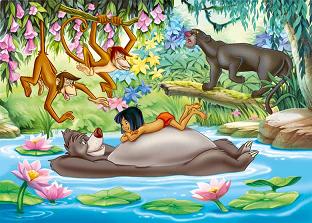 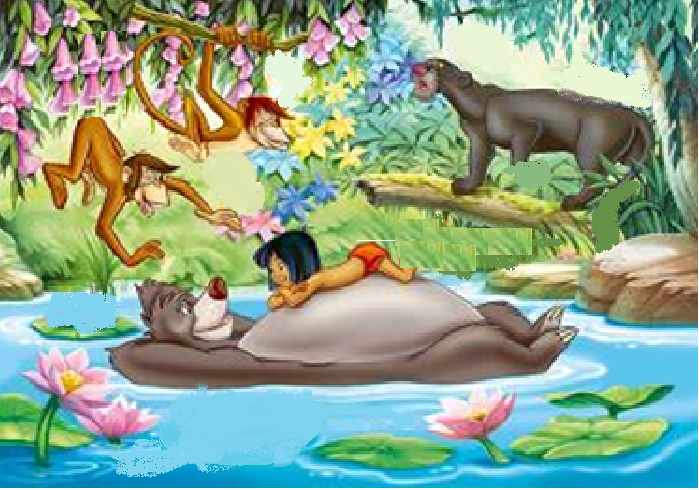 Megoldás: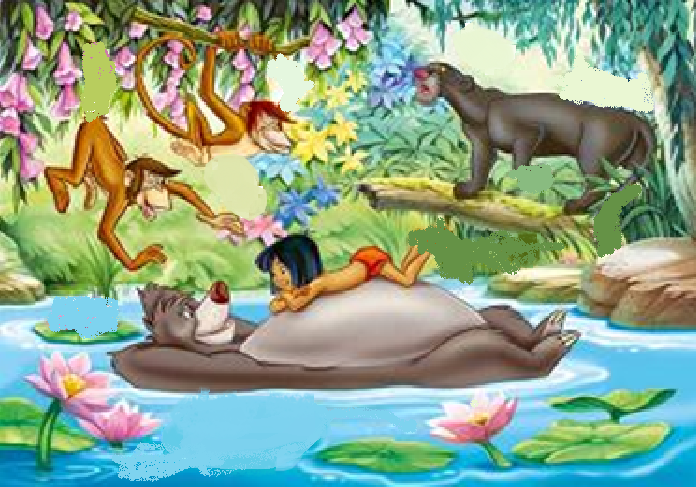 